A keddi   HF  megoldásai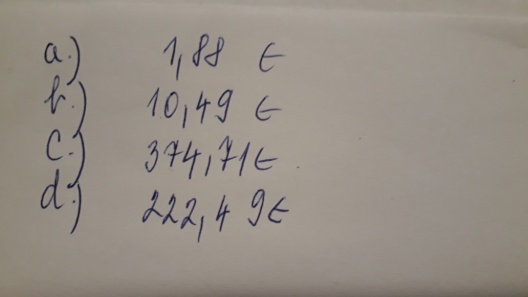 Cím:  Tizedes számok szorzása 10-zel, 100-zal, 1000-relTizedes számot úgy szorzunk  10-zel,( 100-zal, 1000-rel) ,hogy a tizedesvesszőt 1hellyel ( 2,3 hellyel) jobbra toljuk.Segítség: ahány 0 van a számban, annyi hellyel toljuk jobbra a tizedesvesszőt                     10   - 1 nulla   - 1 hellyel                     100  - 2 nulla   - 2 hellyel                    1000   - 3 nulla   - 3 hellyel(Írd a füzetbe azt is, ami a papiron van!) 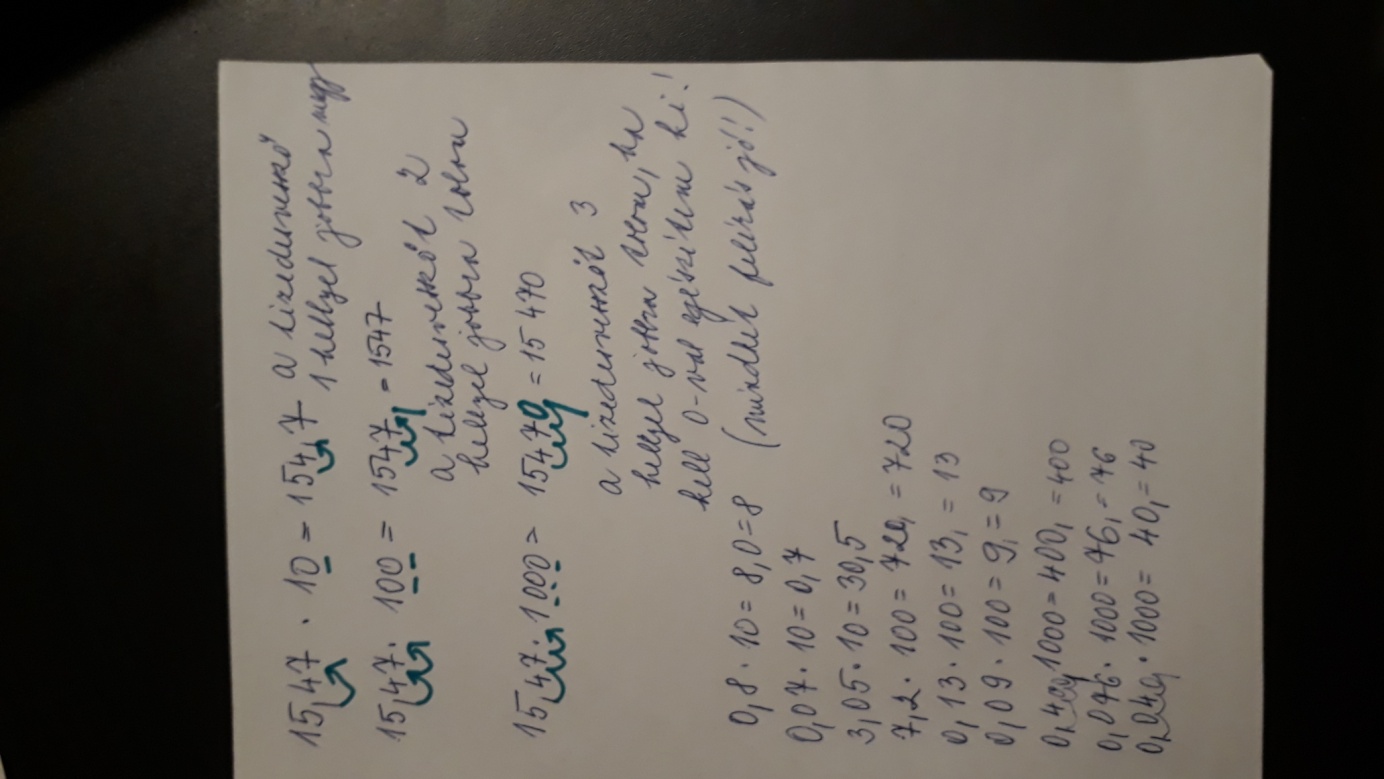 HF – füzetbe3,1572,04737,410,050,003111,111. 10. 100. 1000